WORK EXPERIENCE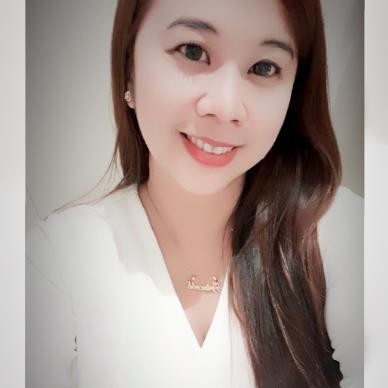 P r i n c e s s Experienced Banker & Economist”Reputed Bank in Dubai, United Arab EmiratesCustomer Relationship OfficerAugust 02, 2008-October 17, 2019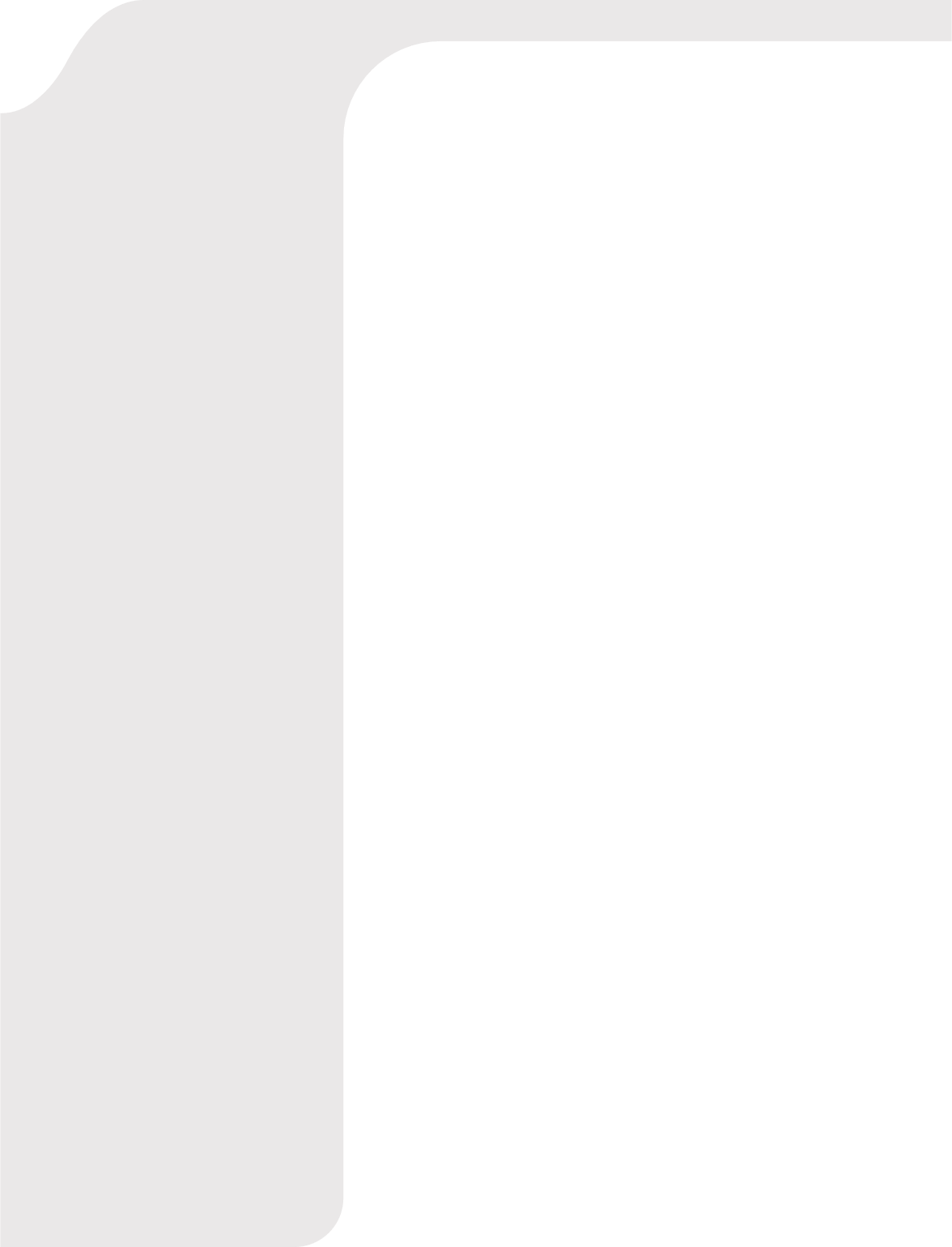 CAREER OBJECTIVESeeking a challenging opportunity to be connected to an organization that I can utilize my academic background, knowledge, skills and experiences as well as my capabilities effectively and to provide significant contribution in line with the company’s objectives.PROFILEI am an experienced banker and an economist with multi-tasking skills, competent and results-oriented banking professional with over 15 years of extensive customer service with increasing duties and responsibilities and with extensive knowledge in banking products, services and facilities; detail-oriented and known for quality team player with balance relationship with colleagues have been beneficial; proven success in developing customer relationships; with good moral, integrity and appropriate etiquette in all matters.CONTACTEmail:  princess-398507@2freemail.com Reference: Mr. Anup P Bhatia, HR Consultant, Gulfjobseeker.com 0504973598SKILLS AND STRENGTHS***Adaptive to work in diverse & multicultural teams***Ability to manage change and maintain flexibility in a variety of challenging environment***Can multi-task and work in a fast paced environment***Critical thinker/ Decision Maker/ Problem Solver/ Highly Motivated***Excellent computer skills such as Microsoft Word, Excel, PowerPoint, Paint, Outlook***Excellent interpersonal skills***Hardworking and willingness to learn***Highly organized with good time management skills***Strong oral and written English communication skills***Fully aware of all bank products, services, policies and procedures to increase business volume and ensure delivering the maximum service level to the customers in professional time frame.***Adhere to branch operation process and report deviations to reach acceptable audit ratings for the branch and avoid any violations or fraud issues*** Addressed customer complaints and mitigated dissatisfaction by employing timely and effective solutions.***Complete ownership of customer complaints and ensure that they are professionally solved***Ensure quality proposals to retail credit department to minimize declined cases to improve the quality of business cases*** Evaluated customer information to explore issues, develop potential solutions and maintain high- quality service.***NIL complaints of misbehavior or misconduct***Display team spirit by supporting and assisting colleague whenever need arises***Extensive knowledge in branch banking-customer service, cash handling and marketing skillsBank of the Philippine Islands, Manila PhilippinesPreferred Marketing Associate/ Customer Service Associate/Cash Handling TrainedJuly 15, 2004- August 2008PREFERED MARKETING ASSOCIATE***Assists the Relationship Manager(RM) in management and handling of Preferred Portfolio***Supports the RM in meeting sales and profitability goals***Delivers/endorses service requirements of preferred clients***Obtains approval for preferred transactions when necessary***Acts as alternate for service staff when need arises CUSTOMER SERVICE ASSOCIATE/ BRANCH CASHIER***Deals directly with the public and handles routine banking transactions giving accurate and detailed information***Provides account services to customers like receiving deposit and loan payments; check encashment; withdrawals on accounts, recording night and mail deposits, manager’s check preparation***Records all transactions promptly, accurately in compliance with bank procedures***Focus on client’s transactions, analyzing it prior addressing their queries with hospitality***Cross sell bank products and promotions ascertaining customer needs***Responsible for checking customer’s identification to verify the clients***Complies with bank operations and security procedures by participating in all dual-control functions maintaining customer traffic***Maintains customer confidence through information confidentiality***Balance currency, cash and checks; maintenance of cash and currency***Contributes to team effort by accomplishing related results as neededShoe Mart Retail Corporate Office, Incorporated Philippines Merchandise ManagerAugust 2003-April 2004***Order taking and processing the order in corporate office with pre-selected samples from authorized suppliers***Ring up all sales properly and accurately, handling purchase orders, verifies vendor deliveries***In charge of managing Retail Department Managers, Supervisors, Sales Ladies, Stock Man***Responsible in monitoring the proper display of the items in the SM retail stores assignedACHIEVEMENTS***Gold Category-Best Service Branch 2009 Union National Bank Dubai, United Arab Emirates***Certified Customer Service 2011Union National Bank Dubai, United Arab Emirates***Consistently receives email compliments with reference numbers from customers logged through Customer Care UnitUnion National Bank Dubai, United Arab EmiratesTRAININGS ATTENDED*Collection Training for New HiresDate: July 05, 2003Place: Citibank, Philippines*Anti Money Laundering SeminarDate: July 16, 2004/ April 03, 2006Place: Bank of Philippine Islands, Philippines*Teller Certification/High Counter Certification ProgramDate: July 16, 2004Place: Bank of Philippine Islands, Philippines*Low Counter Certification ProgramDate: August 02, 2007Place: Bank of Philippine Islands, Philippines*MS Insurance Non-Life InsuranceDate: April 02, 2008Place: Bank of Philippine Islands, Philippines*Operational Risk 2009Date: February 10, 2009Place: Union National Bank Head Office Abu Dhabi UAE*Email Etiquette: Using Email to Communicate SuccessfullyDate: December 10, 2010Place: Union National Bank Head Office Abu Dhabi UAE*New Operations ManualDate: July 10-11, 2011Place: Union National Bank Head Office Abu Dhabi UAE***Calculate total payments received, reconcile with total sales during a time period***Inspect store facilities, cleanliness and proper working order of all supply stocks***Day to day reconciliation of product stocks versus sold items, purchase orders and inventory***Maintenance of proper inventory levels and increase sale of department items***Controls merchandise, supply shortages and monitor item demands***Worked with managers and advertising directors to optimize promotions***Restructured company merchandising standards to increase customer traffic and product exposure***Designed displays to deliver interactive, engaging and memorable store experiences for shoppers.***Created interior displays to promote products in alignment with corporate sales objectives.***Planned out sales cycles to develop and service accounts by using product marketing, prospecting, promotion and merchandising for product awareness and placement.***Updated pricing and signage to complete product displays and educate customers.***Completed seasonal windows, dressed mannequins and arranged in-store displays to showcase available products.*** Prepared interesting and innovative visual displays to grab customer interest and promote sales.***Educated staff about coordinating racks and related displays to boost effectiveness of promotions.***Monitored and replenished display inventory and restructured according to available stock.***Serviced accounts using prospecting, product marketing and merchandising techniques to enhance product awareness.***Developed merchandising strategy to efficiently move overstock.Citibank Square, #1 Eastwood Avenue, Eastwood City, Libis Quezon City, Philippines Collection OfficerApril 2003-July 2003***Verified and reviewed customer account information***Maintained high volume of calls to meet demands of busy group.***Monitored accounts for compliance with established payment plans and flagged those in violation***Assisted debtors in setting up payment plans to recover overdue balances.Metropolitan Bank and Trust Company,Catmon, Malolos City, Bulacan, Philippines Internship/On the Job Training(Customer Service/Cash Handling)May 2002 (Completed 100 hours of apprenticeship)***Familiarity with the retail bank daily branch operations*PCI Compliance: What You Need To KnowDate: January 2013Place: Union National Bank Head Office Abu Dhabi UAE*Securities & Mutual Funds’ InvestmentsDate: July 12-15, 2015Place: Union National Bank Head Office Abu Dhabi UAE*Regulations & Ethics in InvestmentsDate: February 14-15, 2016Place: Union National Bank Head Office Abu Dhabi UAE*Digital MarketingDate: June 05-06, 2016Place: Union National Bank Head Office Abu Dhabi UAE*Customer Service with Neuro Linguistic Programming, USADate: February 12, 2018Place: Union National Bank Head Office Abu Dhabi UAEEDUCATIONCollege GraduateJune 1999-April 2003University of the Philippines-Diliman, Quezon City, Philippines***Bachelor Graduate Major in Economics (with MBA units on Human Resources, Financial Management, Decision Making & Business Policy Formation)High School Graduate with HonorsJune 1995-March 1999Holy Spirit Academy of Malolos-Bulacan Philippines***6th Honorable Mention, Written Communication Awardee, Visual Arts Awardee, Loyalty AwardeeElementary/Grade School Graduate with HonorsJune 1989- March 1995Holy Spirit Academy of Malolos-Bulacan Philippines***Third Honor, Best in History, Geography and Civics***I hereby certify that the above information is true to my best belief and knowledge. Character references available upon request. ***